COMUNICADO Nº 021/2320 de Febreiro de 2023ANTEPROXECTOCAMPIONATO DE GALICIA DE SLALOM 2023FEDERACION GALEGA DE AUTOMOBILISMO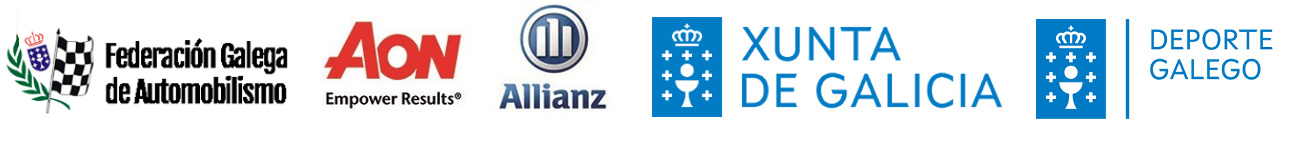 REGULAMENTO PARTICULARPROBA: ________________________PROVINCIA: ___________________DATA: _________________ORGANIZACIÓN: A/o _________________________, organiza ____________________ o día ________de ______________ de  2023,  unha  proba  de  carácter  nacional,  puntuable  para  o  Campionato  de  Galicia de  Slalom. Esta proba de Slalom disputarase de acordo co establecido nas prescricións comúns ós Campionatos e Copas de Galicia 2023, o regulamento xeral do Campionato de Slalom, e o presente regulamento particular da proba, no C.D.I. (e os seus anexos), aprobados pola Federación Galega de Automobilismo o día ______________________. A proba ten o Permiso de Organización da Federación Galega de Automobilismo número GA-____________-SL.DEFINICIÓN. Un slálom é unha proba de habilidade ó volante, que se desenrolará sobre  un pavimento plano, asfaltado, encementado ou co 20% en superficie en terra,  que  comporta  cambios de dirección marcados preferentemente por obstáculos, como conos ou portas.VEHÍCULOS ADMITIDOS: Admitiranse os vehículos de: -Condicións que deben reuni-las probas; deben prever, como mínimo, as seguintes clases: AGRUPACIÓN I: ata 1.200 c.c. (Tracción dianteira, calle e competición).  	AGRUPACIÓN II: Desde 1.201 a 1.600 (Tracción dianteira). AGRUPACIÓN III: A partir 1.601 c.c. (Tracción dianteira). AGRUPACIÓN IV: Tódalas cilindradas (Tracción traseira). AGRUPACIÓN V: Tódalas cilindradas (Tracción total). AGRUPACIÓN VI: Vehículos eléctricos 100% ata un máximo de 80kw (de 	calle). - Deberanse establecer, como mínimo, as seguintes clasificacións: 1.- Unha clasificación Xeral Scratch para o Campionato. 2.- As Entidades Organizadoras deberán adoptar para cada proba as normas de organización, e seguridade establecidas polo Regulamento Xeral de Slálom, da F.G. de A., e polo C.D.I. 3.- En cumprimento do estipulado para a aprobación dos regulamentos, as Entidades Organizadoras, deberán presenta-los seus regulamentos particulares, á F.G. de A., como mínimo 60 días antes da data prevista para o inicio da competición, e no que adxuntarán plano/croquis, con medición en metros entre conos, do trazado do circuito, para a súa conformidade e aprobación por parte da F.G. de A., ademais das aceptacións dos cargos polos oficiais das probas, debidamente licenzados. 4.- En cumprimento do establecido polo Ministerio do Interior, adxuntarase ó Regulamento Particular, plano/ruta de evacuación, de posibles feridos, así como plan de seguridade cando o trazado da proba saía do casco urban, e ocupe estradas pertencentes a Excmas. Deputacións, de réxime Estatal, ou Autonómico. 3.6.- O incumprimento dalgún/s artigo/s do Regulamento Particular, aprobado pola F.G. de A., será estudiado pola Comisión de Slálom, para o seu análise, e aplicación das normas que teñan, con posterior traslado ó Tribunal Galego de Apelación si houbera lugar.5.- Características dos vehículos da COPA INICIACIÓN: -Vehículos atmosféricos de tracción, de estrita serie e con cilindrada máxima 1.200cc. -Non se pode modificar motor de serie (árbores de levas, carburadores,...) -Non se pode modificar admisión de serie. -Non se pode modificar a centralita de orixe. -Deberá contar con tódolos reforzos de serie de portas, capos e demais elementos da carrocería. -Non se pode variar a relación de cambio de serie. -Sen autoblocante. -Será necesario ter asentos, tapizados, bandexa,... O asento de condutor de serie ten que estar inmobilizado-fixo (sen corredeira), permitíndose asento deportivo tipo baket, con arneses de catro a seis puntos de ancoraxe. -Sen barras antivolco. -Sen separadores. -Con pneumáticos de calle e de grandes series: prohibición de pneumáticos M+S de neve ou terra. -Con suspensión tipo calle (que pase a ITV: tipo Selex, Koni,..). Non se permite suspensións homologadas de tipo roscado in botellas independentes. -Non se poderá modificar estabilizadoras dianteiras nin traseiras: diámetros,... -No caso de levar barras de torsión, non se poderá modificar o diámetro destas. -No caso de levar ballestas, non se poderá modificar o número destas. -Non se pode modificar colectores de escape. Permítese a modificación do sistema de escape, por outro que teña a homologación CE/E9, e cos sistemas de catalizado correspondentes: válido para pasar a ITV. -Con ITV en vigor. -Permítese a modificación do volante. -Non se permite que leve roda de reposto. NOTA: todo o non establecido neste documento está prohibido.SEGUROS: Os organizadores contratarán unha póliza de seguros nas condicións marcadas pola F.G.de  A.  que  garanta  unha  cobertura  mínima  segundo  a  regulamentación vixente  (Lei circulación). CONCURSANTES ADMITIDOS: Para participar nos Campionatos e Copas de Galicia estarase ó disposto no Anexo I do Anuario Deportivo 2023 publicado pola Federación Galega de Automobilismo. INSCRICIÓNS: As solicitudes de inscrición admitiranse ata o ________________________ as ___________ horas, e a organización remitirá copia á Federación Galega de Automobilismo, por correo ou Fax, antes da celebración da mesma. O peche de inscricións realizarase, con data límite, cinco días (luns) antes do principio da proba. A relación completa de inscritos, coa adxudicación do número de orde, será aprobada e autorizada polo habilitado da Federación Galega de Automobilismo, despois de comprobar tódalas directrices, para a súa publicación con tres días de antelación ó comezo da proba.Dereitos de inscrición: 85 €. Aceptando a Publicidade facultativa.			  170 €. Non Acepta a Publicidade facultativa.As solicitudes de inscrición deberanse remitir vía e-mail a: Entidade __________________________e-mail:__________________________Os dereitos de inscrición poderán ser satisfeitos en: Entidades______________ número de conta ________________________________Os dereitos de inscrición comprende o seguro garantindo a responsabilidade civil fronte a terceiros, de acordo coa regulamentación da Federación Galega de Automobilismo.CIRCUÍTO: O circuíto de asfalto plan redial nacional, estará emprazado nas inmediacións do _______________, no Concello de ____________________.DESENROLO DA PROBA:Nota:  Levantamento  vehículos  parque  pechado:  Ós  trinta  minutos  da  publicación  oficial  da clasificación.  Por  ilo,  ao  deviñer  en  firme  a  mesma,  autorízase  a  tódolos  participantes  a  sacalos vehículos dos parques pechado, sen ter que esperar ás entregas de premios.OFICIACIS DA PROBA:Presidente Escudería/Comité Organizador:D.						CD-__________-GAComisarios Deportivos:Presidente	D.						CD-__________-GAD.						CD-__________-GAD.						CD-__________-GAObservador da F.G.de A.:D.						OBSª-__________-GADirector da Carreira:D.						DC-__________-GAComisario TécnicoD.						JOC-__________-GAXefe de Seguridade Vial:	D.						CD-__________-GAResponsable Equipos de Cronometraxe:D.						JOB-__________-GACentros asistenciais:  __________________, e os designados por concerto pola CIA aseguradora Allianz.Servizo de Guindastres: __________________________Nota:    En  cumprimento  da  nova  normativa  de  expedición  de  licenzas,  o  resto  dos  oficiais  da  proba  comunicaranse en COMPLEMENTO, antes da celebración da proba. O Vehículo “0” pasará diante do primeiro participante coa antelación suficiente para non ser alcanzado polo mesmo. O Vehículo “00” pasará xusto detrás do derradeiro participante. Estes dous vehículos terán que ser pilotados por Oficiais con licenza CD, expedida pola F.G. de A., e á súa vez deben ser incluídos no Seguro contratado polo Organizador para a cobertura da Proba.MEDICO DA PROBA: D. ______________________________, COLEXIADO Nº ___________________Don ____________________________________, provisto da licenza do Colexio de Oficiais de Automobilismo  de  Galicia,  co  número  CD-_________-GA,  solicito  a  aprobación  do presente regulamento particular da proba á Federación Galega de Automobilismo.Asdo.: Director da Proba 				Entidade: ____________________N.I.F.:_________________				C.I.F.:___________________licenza DC-________-GA 				Asdo.: Presidente  D. _________________licenza CD-_______-GASELO					Asdo.: Xefe de Seguridade Vial    N.I.F.: ____________________licenza CD-________-GAPREMIOS: A entrega de premios, será obrigatorio estar presente para ter dereito o premio.Teranse que entregar alomenos Trofeos os 6 primeiros da Xeral Scratch, e os tres primeiros de cada agrupación,  así como o primeiro de cada copa de iniciación ou debutantes.CLASIFICACIÓNS: Autorízanse mangas de adestramentos adicionais a decisión do Organizador. Celebraranse mínimo 3 mangas cronometradas, unha manga de adestramentos-recoñecemento, e dúas oficiais. A  participación na manga de adestramentos será OBRIGATORIA sen penalizacións. As  DÚAS  mangas  oficiais  serán  OBRIGATORIAS  e  para  establecer  a  clasificación final, só se tomará o tempo acadado na mellor das dúas mangas disputadas polo participante, e sempre con penalizacións incluídas A non participación dun piloto nunha das mangas oficiais será motivo de expulsión da clasificación final da proba.A cronometraxe efectuarase a milésima de segundo con células fotoeléctricas.Para  obter  o  tempo  oficial  dun  participante  realizarase  a  resta  entre  a  hora real  de chegada  e  a  hora  real  de  saída.  O  piloto  terá  un  prazo  de  10  segundos para  tomar  a saída dende o momento no que o cronometrador o autorice a facelo. Na chegada, as células fotoeléctricas teranse que poñer na entrada ao “garaxe”, no que o participante deberá deter por completo o vehículo sen tirar ningún pirulo ou cono. Unha vez acadado o tempo resultante do cronómetro aplicaranse as penalizacións. No caso de empate, decidirase en favor do vehículo de menor cilindrada.PENALIZACIÓNS: Segundo describe o C.D.I., durante a proba, haberá Comisarios Deportivos debidamente licenzados, nomeados como xuíces de feitos para aplicar as faltas como segue:ADVERTENCIA: O croques terá que ser o mesmo ó que se leve a bo termo o día da proba, baixo a exclusiva responsabilidade do Director da proba e do Presidente da Entidade Organizadora, así como do Xefe de Seguridade Vial.NOTA: Ante a proliferación do incumprimento da normativa, en materia de non axustarse o percorrido tipo de Slalom, e de facer unha mini proba de velocidade con portas, a Comisión de Slalom acorda: O Observador, inspeccionará o trazado antes da celebración da proba, e terá plenos poderes para evacuar un informe vinculante que poderá iniciar expediente de anulación da proba do Campionato de Galicia de Slalom 2023;  con posterior traslado da denuncia ó T.G.A. da Federación Galega de Automobilismo. Informase que o citado informe do Observador pode conlevar que a proba non puntúe nin bloque resultados, quedando anulada do Campionato de Galicia de Slalom 2023, a tódolos efectos; con posibilidade de esixir danos colaterais dos pilotos ós organizadores.TRAZADO DO CIRCUITO CON DISTANCIASDATAHORAACTOLUGAR10:00Apertura inscricións20:00Peche Inscricións10:00Publicación lista de inscritos09:00 a 10:30Verificacións Administrativas09:00 a 10:30Verificacións Técnicas10:45Hora límite de presentación dos vehículos no parque  pechado11:00Publicación lista de autorizados a tomar a SaídaTaboleiro de Anuncios11:45Briefing aos Pilotos12:00Saída 1º Participante  Manga Adestramentos16:30Saída 1º Participante 2ª Manga AdestramentosA continuaciónSaída 1º participante  manga oficialA continuaciónSaída 1º participante 2ª manga oficial20:30Publicación de ResultadosTaboleiro de Anuncios21:00Rolda de prensa dos 3 Primeiros Clasificados21:15Entrega de premiosPosiciónPremio + Trofeo1º Xeral320,00 € + Trofeo2º Xeral220,00 € + Trofeo3º Xeral120,00 € + Trofeo4º Xeral100,00 € + Trofeo5º Xeral  90,00 € + Trofeo6º Xeral  80,00 € + TrofeoTotal930,00 €FALTAPENALIZACIÓNTirar un cono das lindes do garaxe5 SegundosSobrepasar a raia final do garaxe ou non entrar nel5 SegundosNon face-lo stop, ou sexa, non parar totalmente dentro do garaxe5 SegundosPor saída falsa, penalizarase por cada segundo de adianto10 SegundosPor desprazar ou tocar un cono ou pau da porta10 SegundosPor non pasar unha porta, ou pasar un cono polo lado contrario, ou  non  efectuar  unha  volta  completa  (por  cada  falta).  A  acumulación  de  dúas destas  faltas,  na  mesma  manga,  suporá  a exclusión da mesma, pero validando a participación sen tempo20 SegundosPor non efectuar o percorrido marcado60 SegundosPor recortar os números ou varia-lo lugar destinado60 SegundosPor desacato ou menosprezo a un comisarioEXCLUSIONPor recibir axuda do exteriorEXCULSIONPor condución agresiva ou perigosaEXCLUSIONNon  cumprimento  das  normas  de  parque  pechado  ou  detraballoEXCLUSIONPROGRAMA - HORARIO DE REUNIÓNS DE COMISARIOS DEPORTIVOSPROGRAMA - HORARIO DE REUNIÓNS DE COMISARIOS DEPORTIVOSPROGRAMA - HORARIO DE REUNIÓNS DE COMISARIOS DEPORTIVOSPROGRAMA - HORARIO DE REUNIÓNS DE COMISARIOS DEPORTIVOSREUNIÓNDATAHORALUGARUNICA______ de ___________ de 2023SALA DE REUNIÓNS DE COMISARIOS DEPORTIVOS ________________________________